Зимой холодно. Глубокий снег укрывает землю и деревья. Животным трудно найти корм.Зимой не увидишь насекомых. Они боятся мороза и на зиму прячутся в укрытия.Большинство птиц осенью улетают в тёплые края. Но сороки, вороны, воробьи, синицы, дятлы, клесты остаются зимовать.У зимующих птиц тёплое оперенье, и им не страшны морозы. Питаются птицы семенами и ягодами. А клесты в самые морозы выводят птенцов и кормят их еловыми и сосновыми семенами.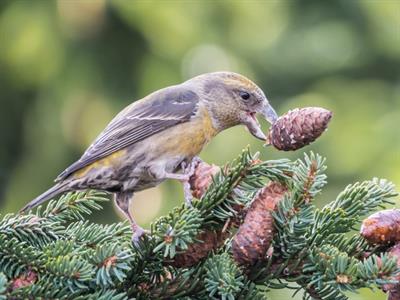 Рис. 1. КлёстЗвери тоже готовятся к зиме. Некоторые из них (белки, мыши, бобры) ещё осенью делают на зиму запасы.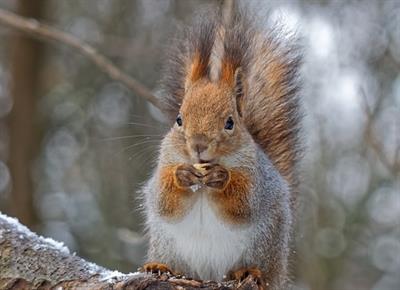 Рис. 2. Белка лакомится запасамиШерсть у зверей зимой становится гуще и теплее, а у зайца-беляка зимой она меняет цвет и становится белой. На белом снегу его заметить трудно.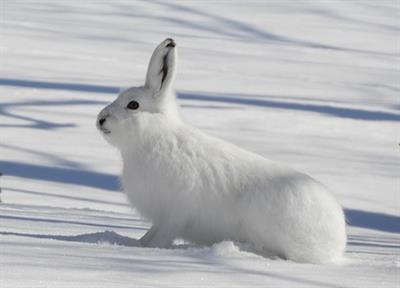 Рис. 3. Заяц-белякМедведи зимой впадают в спячку. Они готовят себе берлогу — яму, выкопанную где-нибудь под корнями дерева. Ложатся головой к лазу и спят. В это время медведи пищи не употребляют, а живут за счёт накопленного жира.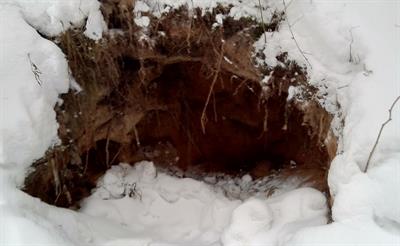 Рис. 4. Вход в медвежью берлогуСпят зимой в укрытиях также ежи и барсуки.Многие звери (волки, лисы, зайцы, лоси) запасов себе не делают, на зиму не засыпают. Им приходится постоянно искать себе корм.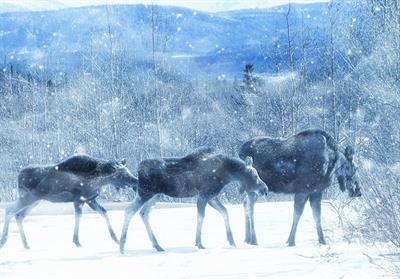 Рис. 5. Лоси объедают ветки кустарников